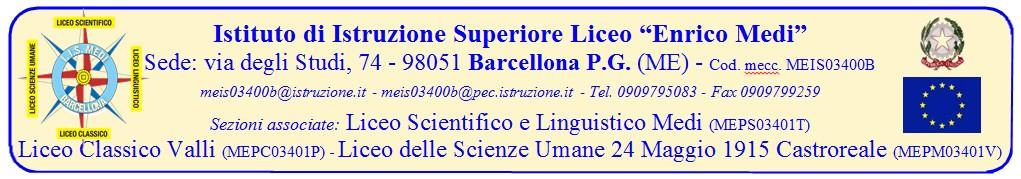 RELAZIONE DEL CONSIGLIO CLASSE SULL’IDONEITÀ A PARTECIPARE A UN PROGETTO DI MOBILITÀ INTERNAZIONALEIl Consiglio della classe …………………..., a fronte della richiesta di partecipazione a un programma di mobilità internazionale formulata dai genitori dell’alunno …………………………………………………, si è riunito in data ………………………….., nell’aula . …………………… del I.I.S. “Liceo Medi” al fine di valutare l’idoneità dell’allievo/a suddetto/a a partecipare a tale programma. Si fa presente che durante il primo periodo l’allievo/a …………………………………………………. □ ha riportato voti sufficienti in tutte le discipline□ ha riportato insufficienze nelle seguenti materie (indicare voto e materie insufficienti): …………………………………………………………………………………………………………………………………………………………………………………………………………………………………………………………………………………………………. La media dei voti conseguiti al termine del primo periodo è: ……………… Tenuto conto del suddetto profitto finora conseguito dall’allievo/a e del suo atteggiamento nei confronti dello studio, dei docenti e dei compagni durante tutta la carriera scolastica, valutate la validità del percorso di studio proposto dalla scuola prescelta e la sua affinità con l’indirizzo di provenienza,   il C.d.C. ritiene che l’allievo/a …………………………………………………..…………… sia □ Idoneo □ Non idoneo a partecipare al programma di mobilità internazionale prescelto e si dichiara a disposizione per ulteriori chiarimenti. Barcellona P.G., ………………………………………..                                                                                                                        Il Coordinatore del Consiglio di Classe                                                                                                                                        Prof.:……………………………………………………….